醫學資訊研究所新生須知                                                             112.08找到指導教授後，請務必把個人e-mail加到所屬實驗室信箱(請詢問學長姐如何加入實驗室信箱)，日後將會收到系辦寄的通知，請養成每日收信與看公告的習慣，以免漏掉重要訊息，實驗室若有外籍生敬請給予協助。為免信件或包裹遺失，若寄到學校的信件、快遞或包裹，請寫清楚樓層與實驗室號碼，勿寄到系辦，系辦不幫忙簽收，敬請配合。**自111學年度起入學的碩博研究生應修研究生通識，學術倫理至少6小時，中英文寫作能力及溝通表達至少各1小時，這三項會融入專題討論課程中。本所教育目標:1、	教育學生具備資訊專業與醫學應用知識之能力2、	教育學生具備醫學資訊整合、設計及創新之能力 3、	教育學生優質團隊合作及國際觀之能力本所核心能力:1.1具備資訊專業知識與研究之能力1.2具備醫學資訊知識及應用之能力2.1具備醫學資訊領域獨立發掘問題、策劃實驗、解決問題之能力2.2具備應用資訊科技解決醫學資訊問題的能力2.3具備醫學資訊領域整合與創新思考之能力3.1具備科技人文素養、醫學資訊工程倫理與終身學習的態度3.2具備專業外語能力及良好國際觀3.3具備專業簡報及論文撰寫之能力 3.4具備良好溝通協調與團隊合作之能力醫資所碩士班學分承認及抵免辦法 (112學年度辦法之後會再更新)*112學年度起必修0學分專題討論為修四個學期專題討論https://www.csie.ncku.edu.tw/zh-hant/education/imi核心課程修課輔導表：系辦會公告繳交時間https://www.imi.ncku.edu.tw/imi/index.php?content=form生物醫學相關基礎課程:新生入學需檢查是否修過，若未修過生物醫學相關基礎課程，請填未修生物醫學相關基礎課程補修單，由指導教授輔導選修，並須經課程委員會核定；若已修過請填生物醫學相關基礎課程認定表https://www.imi.ncku.edu.tw/imi/index.php?content=form新生入學需檢查是否修過大學部基礎課(計算機概論、程式設計(一)): 請見網頁公告(如下網址)，若需補修只限電資學院與工科系的課；外籍生是否修過由指導教授認定https://www.csie.ncku.edu.tw/zh-hant/news/12485學分抵免注意事項請注意實驗室與系網頁公告，入學後若要抵免請記得提出之後不得再申請抵免，除系上送紙本外學校抵免系統記得申請，112學年度公告內容如下https://www.csie.ncku.edu.tw/zh-hant/news/12136每學期選課公告：請參照註冊組網頁公告專題討論(seminar):a.選課: 請選專題討論，需上滿四個學期的專題討論。。b.每學期會e-mail通知seminar上課注意事項與出席次數，系網頁演講公告會公告每周演講資訊。c.評分標準:出席80%，老師評分20%資工與醫資導論：上學期會開課，請記得選課，畢業前未修過無法畢業。   本課基準分訂為80分，每次上課均會點名，整學期須出席10次(含)以上。外系修課申請表:若要修外系課，請填表單經指導教授簽名後送系辦林小姐，主任蓋章後會退還給學生，請自行保管，待檢查畢業學分時會驗申請表。https://www.imi.ncku.edu.tw/imi/index.php?content=form本系特殊因素補棄選申請表:特殊因素補棄選僅受理因額滿無法加選，其他加退選請在第三階段選課前完成https://www.csie.ncku.edu.tw/zh-hant/news/12085醫資所更換指導教授原則及申請書 https://www.imi.ncku.edu.tw/imi/index.php?content=lawshttps://www.imi.ncku.edu.tw/imi/index.php?content=form修課注意事項https://www.csie.ncku.edu.tw/zh-hant/news/11658https://www.csie.ncku.edu.tw/zh-hant/news/11566畢業成果發表會：每年6月舉行，碩二同學都要參加報告，約5月中下旬會公告訊息導生聚餐：於畢業成果發表會後舉行，詳細會mail通知。碩博士學位考試注意事項-每年約5月底會mail通知各實驗室，介紹如何申請口試，口試準備等資訊。離校:資工所/醫資所離校手續單https://www.csie.ncku.edu.tw/zh-hant/news/9974國家圖書館紙本論文延後公開申請書:若要延後公開，請送論文延後公開申請書與說明書，以利隨論文送註冊組，未送者論文立即公開https://www.csie.ncku.edu.tw/zh-hant/news/1163722.系館門禁進出口:  ◆目前開放:A、B、C及B1、B2地下停車場五個出入口。◆防疫期間暫停開放:D、E、F等三個入口。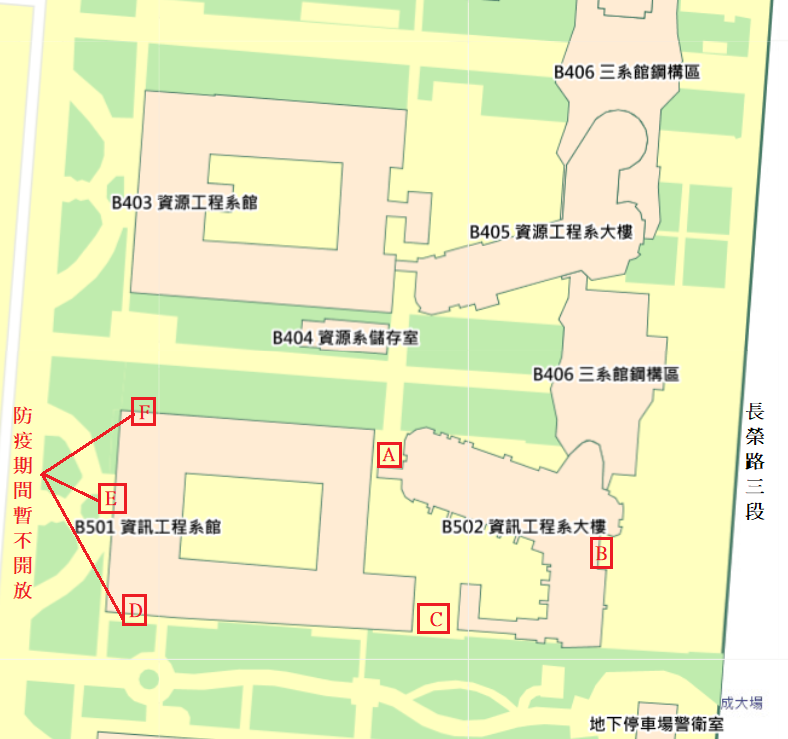 23.門禁◆系所門禁須事前設定，若發現門禁失效或有任何問題請至新館2F檔案室辦理。◆門禁為實名制，勿將學生證或門禁卡片借給他人使用。◆進入系館勿讓身後者尾隨入內，請互相提醒刷卡再進入勿讓可疑人物進入系館。24.電梯注意事項◆搭乘電梯時，先行進入者，已按您目的樓層的上一樓或下一樓，請勿再按您要去的樓層，改用爬樓梯的方式上下樓，以加速電梯運行及節電。◆電梯廳外上下樓按鈕若非身障者，請勿按身障電梯之按鍵。◆若遇電梯故障，請勿慌張，請按電梯面板的通話鍵，或是直接拿起電梯裡電話筒，可直接跟電梯公司聯絡，將派員盡快處理。25.資工系K館-65204室◆提供給學生自習空間，開放時間: 24小時開放。◆請遵守K館空間使用公約。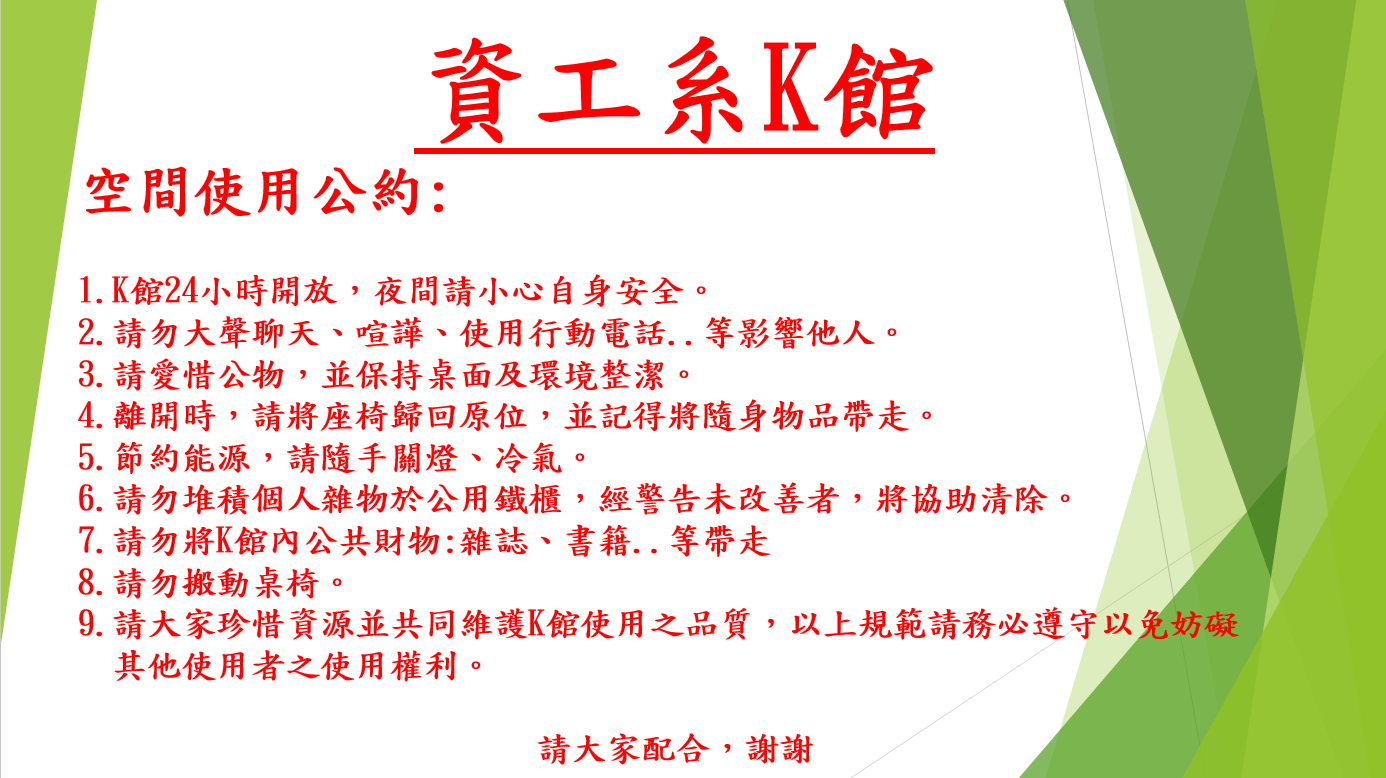 26.系館垃圾場◆位置: 舊館大門口穿堂樓梯下二側◆垃圾場開放時間:周一~週五(7:30-16:00)◆垃圾場分類注意事項:◎請依各類可回收桶、不可回收桶(一般垃圾)及廚餘桶..等依標示確實做好垃圾分類，勿將未分類之垃圾整包丟入桶內。◎垃圾非開放時段，嚴禁隨意丟棄垃圾於垃圾場，垃圾不落地。◎殘餘食品、請將水份瀝乾。 ◎廚餘垃圾請當日丟棄，避免茲生蚊蠅、異味。◎廚餘丟放前起先將塑膠袋取出分類丟棄。 ◎可回收資源垃圾請先行分類後包紮妥當，紙箱請先行拆開以便節省空間。 ◎丟棄垃圾時應使用不會滴漏之塑膠袋，以免污損走道及電梯。◎玻璃、金屬碎片，應以多層報紙包紮妥當。27.資訊系無線網路:1.CSIE-WLAN: 密碼:wificsie2.CSIE-WLAN-Spa :密碼:wificsie28.實驗室安全/用電/驗收/教室借用事宜A.門禁及門鎖◆因一般門禁使用電磁力鎖，一旦斷電就會失效，最後離開實驗室的同學將門上實體鎖，並將窗戶緊閉上鎖，以防有心人士闖入。B.節能用電◆系上僅供研究用電，學生勿有挖礦或執行獲利之行為，違反者依法辦理。 ◆實驗室內人數較少，燈光請斟酌開啟，建議不要全部打開◆實驗室若無人在場，請將冷氣關閉，勿長時間開啟或開整夜，離開時請再次確認電源關閉。C.教室借用◆實驗室借用系上空間會議，請用實驗室帳號密碼登入後，選會議時段並詳細填寫個人資訊，借用時段請確實填寫，勿整天或長時間借用◆特殊會議室須借用，請至系網頁-本系簡介-場地租借中，點選第一個檔案，下載場地申請表，填寫後送至2樓檔案室。D.驗收相關事宜◆請購驗收不得由學生簽章，須請職員或老師助理蓋章，若實驗室沒有相關人員可進行驗收，請配合系上驗收附件相關規定執行。 